Az egyik szerkesztőségbe érkezett kézirat a fekete lyukakról szól.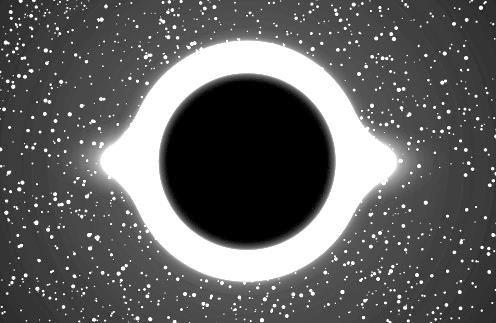 A verseny témája miatt biztosan Te is jobban észreveszed a világűrrel kapcsolatos híreket. Egészen sok ilyen van, amelyekről az országos sajtó is gyakran beszámol. Évfordulók, új felfedezések, új elméletek… Ezekből a legkülönbözőbb magazinok sem maradhatnak ki. Érkeznek is a szerkesztőségeikbe ilyen témájú írások, de ezek nem mindig teljesen készek a megjelentetésre. A hitelesség érdekében a bennük lévő adatokat ellenőrizni szükséges, a kéziratokat publikálható, közölhető formára kell hozni.Az alábbi a feladatban ebben kérjük segítséged. Szeretnénk, ha az írás valóban megjelenhetne, így szükségünk van az információs műveltségedre, a könyvtárhasználati tudásodra!7.A fekete lyukakról szóló írás mellé a szerkesztők szeretnének könyvajánlást is. Segíts őket ebben is! Válassz egyet gyerekeknek és egyet felnőtteknek! A felnőtteknek szóló ne tudományos, hanem ismeretterjesztő legyen! Mindkettő olyan legyen, amely valamely hozzád közeli könyvtárban elérhető, hogyha megkérnek az ajánló megírására, gyorsan hozzájuthass!A gyerekeknek ajánlott mű bibliográfiai hivatkozása:Mely könyvtárban, azon belül hol (lelőhely + raktári jelzet):A felnőtt ismeretterjesztő mű bibliográfiai hivatkozása:Mely könyvtárban, azon belül hol (lelőhely + raktári jelzet):A fekete lyukakról szóló írás mellé a szerkesztők szeretnének könyvajánlást is. Segíts őket ebben is! Válassz egyet gyerekeknek és egyet felnőtteknek! A felnőtteknek szóló ne tudományos, hanem ismeretterjesztő legyen! Mindkettő olyan legyen, amely valamely hozzád közeli könyvtárban elérhető, hogyha megkérnek az ajánló megírására, gyorsan hozzájuthass!A gyerekeknek ajánlott mű bibliográfiai hivatkozása:Mely könyvtárban, azon belül hol (lelőhely + raktári jelzet):A felnőtt ismeretterjesztő mű bibliográfiai hivatkozása:Mely könyvtárban, azon belül hol (lelőhely + raktári jelzet):A fekete lyukakról szóló írás mellé a szerkesztők szeretnének könyvajánlást is. Segíts őket ebben is! Válassz egyet gyerekeknek és egyet felnőtteknek! A felnőtteknek szóló ne tudományos, hanem ismeretterjesztő legyen! Mindkettő olyan legyen, amely valamely hozzád közeli könyvtárban elérhető, hogyha megkérnek az ajánló megírására, gyorsan hozzájuthass!A gyerekeknek ajánlott mű bibliográfiai hivatkozása:Mely könyvtárban, azon belül hol (lelőhely + raktári jelzet):A felnőtt ismeretterjesztő mű bibliográfiai hivatkozása:Mely könyvtárban, azon belül hol (lelőhely + raktári jelzet):A fekete lyukakról szóló írás mellé a szerkesztők szeretnének könyvajánlást is. Segíts őket ebben is! Válassz egyet gyerekeknek és egyet felnőtteknek! A felnőtteknek szóló ne tudományos, hanem ismeretterjesztő legyen! Mindkettő olyan legyen, amely valamely hozzád közeli könyvtárban elérhető, hogyha megkérnek az ajánló megírására, gyorsan hozzájuthass!A gyerekeknek ajánlott mű bibliográfiai hivatkozása:Mely könyvtárban, azon belül hol (lelőhely + raktári jelzet):A felnőtt ismeretterjesztő mű bibliográfiai hivatkozása:Mely könyvtárban, azon belül hol (lelőhely + raktári jelzet):A fekete lyukakról szóló írás mellé a szerkesztők szeretnének könyvajánlást is. Segíts őket ebben is! Válassz egyet gyerekeknek és egyet felnőtteknek! A felnőtteknek szóló ne tudományos, hanem ismeretterjesztő legyen! Mindkettő olyan legyen, amely valamely hozzád közeli könyvtárban elérhető, hogyha megkérnek az ajánló megírására, gyorsan hozzájuthass!A gyerekeknek ajánlott mű bibliográfiai hivatkozása:Mely könyvtárban, azon belül hol (lelőhely + raktári jelzet):A felnőtt ismeretterjesztő mű bibliográfiai hivatkozása:Mely könyvtárban, azon belül hol (lelőhely + raktári jelzet):A fekete lyukakról szóló írás mellé a szerkesztők szeretnének könyvajánlást is. Segíts őket ebben is! Válassz egyet gyerekeknek és egyet felnőtteknek! A felnőtteknek szóló ne tudományos, hanem ismeretterjesztő legyen! Mindkettő olyan legyen, amely valamely hozzád közeli könyvtárban elérhető, hogyha megkérnek az ajánló megírására, gyorsan hozzájuthass!A gyerekeknek ajánlott mű bibliográfiai hivatkozása:Mely könyvtárban, azon belül hol (lelőhely + raktári jelzet):A felnőtt ismeretterjesztő mű bibliográfiai hivatkozása:Mely könyvtárban, azon belül hol (lelőhely + raktári jelzet):95.95.A fekete lyukakról szóló írás mellé a szerkesztők szeretnének könyvajánlást is. Segíts őket ebben is! Válassz egyet gyerekeknek és egyet felnőtteknek! A felnőtteknek szóló ne tudományos, hanem ismeretterjesztő legyen! Mindkettő olyan legyen, amely valamely hozzád közeli könyvtárban elérhető, hogyha megkérnek az ajánló megírására, gyorsan hozzájuthass!A gyerekeknek ajánlott mű bibliográfiai hivatkozása:Mely könyvtárban, azon belül hol (lelőhely + raktári jelzet):A felnőtt ismeretterjesztő mű bibliográfiai hivatkozása:Mely könyvtárban, azon belül hol (lelőhely + raktári jelzet):A fekete lyukakról szóló írás mellé a szerkesztők szeretnének könyvajánlást is. Segíts őket ebben is! Válassz egyet gyerekeknek és egyet felnőtteknek! A felnőtteknek szóló ne tudományos, hanem ismeretterjesztő legyen! Mindkettő olyan legyen, amely valamely hozzád közeli könyvtárban elérhető, hogyha megkérnek az ajánló megírására, gyorsan hozzájuthass!A gyerekeknek ajánlott mű bibliográfiai hivatkozása:Mely könyvtárban, azon belül hol (lelőhely + raktári jelzet):A felnőtt ismeretterjesztő mű bibliográfiai hivatkozása:Mely könyvtárban, azon belül hol (lelőhely + raktári jelzet):A fekete lyukakról szóló írás mellé a szerkesztők szeretnének könyvajánlást is. Segíts őket ebben is! Válassz egyet gyerekeknek és egyet felnőtteknek! A felnőtteknek szóló ne tudományos, hanem ismeretterjesztő legyen! Mindkettő olyan legyen, amely valamely hozzád közeli könyvtárban elérhető, hogyha megkérnek az ajánló megírására, gyorsan hozzájuthass!A gyerekeknek ajánlott mű bibliográfiai hivatkozása:Mely könyvtárban, azon belül hol (lelőhely + raktári jelzet):A felnőtt ismeretterjesztő mű bibliográfiai hivatkozása:Mely könyvtárban, azon belül hol (lelőhely + raktári jelzet):96.96.A fekete lyukakról szóló írás mellé a szerkesztők szeretnének könyvajánlást is. Segíts őket ebben is! Válassz egyet gyerekeknek és egyet felnőtteknek! A felnőtteknek szóló ne tudományos, hanem ismeretterjesztő legyen! Mindkettő olyan legyen, amely valamely hozzád közeli könyvtárban elérhető, hogyha megkérnek az ajánló megírására, gyorsan hozzájuthass!A gyerekeknek ajánlott mű bibliográfiai hivatkozása:Mely könyvtárban, azon belül hol (lelőhely + raktári jelzet):A felnőtt ismeretterjesztő mű bibliográfiai hivatkozása:Mely könyvtárban, azon belül hol (lelőhely + raktári jelzet):A fekete lyukakról szóló írás mellé a szerkesztők szeretnének könyvajánlást is. Segíts őket ebben is! Válassz egyet gyerekeknek és egyet felnőtteknek! A felnőtteknek szóló ne tudományos, hanem ismeretterjesztő legyen! Mindkettő olyan legyen, amely valamely hozzád közeli könyvtárban elérhető, hogyha megkérnek az ajánló megírására, gyorsan hozzájuthass!A gyerekeknek ajánlott mű bibliográfiai hivatkozása:Mely könyvtárban, azon belül hol (lelőhely + raktári jelzet):A felnőtt ismeretterjesztő mű bibliográfiai hivatkozása:Mely könyvtárban, azon belül hol (lelőhely + raktári jelzet):A fekete lyukakról szóló írás mellé a szerkesztők szeretnének könyvajánlást is. Segíts őket ebben is! Válassz egyet gyerekeknek és egyet felnőtteknek! A felnőtteknek szóló ne tudományos, hanem ismeretterjesztő legyen! Mindkettő olyan legyen, amely valamely hozzád közeli könyvtárban elérhető, hogyha megkérnek az ajánló megírására, gyorsan hozzájuthass!A gyerekeknek ajánlott mű bibliográfiai hivatkozása:Mely könyvtárban, azon belül hol (lelőhely + raktári jelzet):A felnőtt ismeretterjesztő mű bibliográfiai hivatkozása:Mely könyvtárban, azon belül hol (lelőhely + raktári jelzet):97.97.A fekete lyukakról szóló írás mellé a szerkesztők szeretnének könyvajánlást is. Segíts őket ebben is! Válassz egyet gyerekeknek és egyet felnőtteknek! A felnőtteknek szóló ne tudományos, hanem ismeretterjesztő legyen! Mindkettő olyan legyen, amely valamely hozzád közeli könyvtárban elérhető, hogyha megkérnek az ajánló megírására, gyorsan hozzájuthass!A gyerekeknek ajánlott mű bibliográfiai hivatkozása:Mely könyvtárban, azon belül hol (lelőhely + raktári jelzet):A felnőtt ismeretterjesztő mű bibliográfiai hivatkozása:Mely könyvtárban, azon belül hol (lelőhely + raktári jelzet):A fekete lyukakról szóló írás mellé a szerkesztők szeretnének könyvajánlást is. Segíts őket ebben is! Válassz egyet gyerekeknek és egyet felnőtteknek! A felnőtteknek szóló ne tudományos, hanem ismeretterjesztő legyen! Mindkettő olyan legyen, amely valamely hozzád közeli könyvtárban elérhető, hogyha megkérnek az ajánló megírására, gyorsan hozzájuthass!A gyerekeknek ajánlott mű bibliográfiai hivatkozása:Mely könyvtárban, azon belül hol (lelőhely + raktári jelzet):A felnőtt ismeretterjesztő mű bibliográfiai hivatkozása:Mely könyvtárban, azon belül hol (lelőhely + raktári jelzet):A fekete lyukakról szóló írás mellé a szerkesztők szeretnének könyvajánlást is. Segíts őket ebben is! Válassz egyet gyerekeknek és egyet felnőtteknek! A felnőtteknek szóló ne tudományos, hanem ismeretterjesztő legyen! Mindkettő olyan legyen, amely valamely hozzád közeli könyvtárban elérhető, hogyha megkérnek az ajánló megírására, gyorsan hozzájuthass!A gyerekeknek ajánlott mű bibliográfiai hivatkozása:Mely könyvtárban, azon belül hol (lelőhely + raktári jelzet):A felnőtt ismeretterjesztő mű bibliográfiai hivatkozása:Mely könyvtárban, azon belül hol (lelőhely + raktári jelzet):98.A fekete lyukakról szóló írás mellé a szerkesztők szeretnének könyvajánlást is. Segíts őket ebben is! Válassz egyet gyerekeknek és egyet felnőtteknek! A felnőtteknek szóló ne tudományos, hanem ismeretterjesztő legyen! Mindkettő olyan legyen, amely valamely hozzád közeli könyvtárban elérhető, hogyha megkérnek az ajánló megírására, gyorsan hozzájuthass!A gyerekeknek ajánlott mű bibliográfiai hivatkozása:Mely könyvtárban, azon belül hol (lelőhely + raktári jelzet):A felnőtt ismeretterjesztő mű bibliográfiai hivatkozása:Mely könyvtárban, azon belül hol (lelőhely + raktári jelzet):A fekete lyukakról szóló írás mellé a szerkesztők szeretnének könyvajánlást is. Segíts őket ebben is! Válassz egyet gyerekeknek és egyet felnőtteknek! A felnőtteknek szóló ne tudományos, hanem ismeretterjesztő legyen! Mindkettő olyan legyen, amely valamely hozzád közeli könyvtárban elérhető, hogyha megkérnek az ajánló megírására, gyorsan hozzájuthass!A gyerekeknek ajánlott mű bibliográfiai hivatkozása:Mely könyvtárban, azon belül hol (lelőhely + raktári jelzet):A felnőtt ismeretterjesztő mű bibliográfiai hivatkozása:Mely könyvtárban, azon belül hol (lelőhely + raktári jelzet):A fekete lyukakról szóló írás mellé a szerkesztők szeretnének könyvajánlást is. Segíts őket ebben is! Válassz egyet gyerekeknek és egyet felnőtteknek! A felnőtteknek szóló ne tudományos, hanem ismeretterjesztő legyen! Mindkettő olyan legyen, amely valamely hozzád közeli könyvtárban elérhető, hogyha megkérnek az ajánló megírására, gyorsan hozzájuthass!A gyerekeknek ajánlott mű bibliográfiai hivatkozása:Mely könyvtárban, azon belül hol (lelőhely + raktári jelzet):A felnőtt ismeretterjesztő mű bibliográfiai hivatkozása:Mely könyvtárban, azon belül hol (lelőhely + raktári jelzet):99.A fekete lyukakról szóló írás mellé a szerkesztők szeretnének könyvajánlást is. Segíts őket ebben is! Válassz egyet gyerekeknek és egyet felnőtteknek! A felnőtteknek szóló ne tudományos, hanem ismeretterjesztő legyen! Mindkettő olyan legyen, amely valamely hozzád közeli könyvtárban elérhető, hogyha megkérnek az ajánló megírására, gyorsan hozzájuthass!A gyerekeknek ajánlott mű bibliográfiai hivatkozása:Mely könyvtárban, azon belül hol (lelőhely + raktári jelzet):A felnőtt ismeretterjesztő mű bibliográfiai hivatkozása:Mely könyvtárban, azon belül hol (lelőhely + raktári jelzet):A fekete lyukakról szóló írás mellé a szerkesztők szeretnének könyvajánlást is. Segíts őket ebben is! Válassz egyet gyerekeknek és egyet felnőtteknek! A felnőtteknek szóló ne tudományos, hanem ismeretterjesztő legyen! Mindkettő olyan legyen, amely valamely hozzád közeli könyvtárban elérhető, hogyha megkérnek az ajánló megírására, gyorsan hozzájuthass!A gyerekeknek ajánlott mű bibliográfiai hivatkozása:Mely könyvtárban, azon belül hol (lelőhely + raktári jelzet):A felnőtt ismeretterjesztő mű bibliográfiai hivatkozása:Mely könyvtárban, azon belül hol (lelőhely + raktári jelzet):A fekete lyukakról szóló írás mellé a szerkesztők szeretnének könyvajánlást is. Segíts őket ebben is! Válassz egyet gyerekeknek és egyet felnőtteknek! A felnőtteknek szóló ne tudományos, hanem ismeretterjesztő legyen! Mindkettő olyan legyen, amely valamely hozzád közeli könyvtárban elérhető, hogyha megkérnek az ajánló megírására, gyorsan hozzájuthass!A gyerekeknek ajánlott mű bibliográfiai hivatkozása:Mely könyvtárban, azon belül hol (lelőhely + raktári jelzet):A felnőtt ismeretterjesztő mű bibliográfiai hivatkozása:Mely könyvtárban, azon belül hol (lelőhely + raktári jelzet):100.A fekete lyukakról szóló írás mellé a szerkesztők szeretnének könyvajánlást is. Segíts őket ebben is! Válassz egyet gyerekeknek és egyet felnőtteknek! A felnőtteknek szóló ne tudományos, hanem ismeretterjesztő legyen! Mindkettő olyan legyen, amely valamely hozzád közeli könyvtárban elérhető, hogyha megkérnek az ajánló megírására, gyorsan hozzájuthass!A gyerekeknek ajánlott mű bibliográfiai hivatkozása:Mely könyvtárban, azon belül hol (lelőhely + raktári jelzet):A felnőtt ismeretterjesztő mű bibliográfiai hivatkozása:Mely könyvtárban, azon belül hol (lelőhely + raktári jelzet):A fekete lyukakról szóló írás mellé a szerkesztők szeretnének könyvajánlást is. Segíts őket ebben is! Válassz egyet gyerekeknek és egyet felnőtteknek! A felnőtteknek szóló ne tudományos, hanem ismeretterjesztő legyen! Mindkettő olyan legyen, amely valamely hozzád közeli könyvtárban elérhető, hogyha megkérnek az ajánló megírására, gyorsan hozzájuthass!A gyerekeknek ajánlott mű bibliográfiai hivatkozása:Mely könyvtárban, azon belül hol (lelőhely + raktári jelzet):A felnőtt ismeretterjesztő mű bibliográfiai hivatkozása:Mely könyvtárban, azon belül hol (lelőhely + raktári jelzet):A fekete lyukakról szóló írás mellé a szerkesztők szeretnének könyvajánlást is. Segíts őket ebben is! Válassz egyet gyerekeknek és egyet felnőtteknek! A felnőtteknek szóló ne tudományos, hanem ismeretterjesztő legyen! Mindkettő olyan legyen, amely valamely hozzád közeli könyvtárban elérhető, hogyha megkérnek az ajánló megírására, gyorsan hozzájuthass!A gyerekeknek ajánlott mű bibliográfiai hivatkozása:Mely könyvtárban, azon belül hol (lelőhely + raktári jelzet):A felnőtt ismeretterjesztő mű bibliográfiai hivatkozása:Mely könyvtárban, azon belül hol (lelőhely + raktári jelzet):101.A fekete lyukakról szóló írás mellé a szerkesztők szeretnének könyvajánlást is. Segíts őket ebben is! Válassz egyet gyerekeknek és egyet felnőtteknek! A felnőtteknek szóló ne tudományos, hanem ismeretterjesztő legyen! Mindkettő olyan legyen, amely valamely hozzád közeli könyvtárban elérhető, hogyha megkérnek az ajánló megírására, gyorsan hozzájuthass!A gyerekeknek ajánlott mű bibliográfiai hivatkozása:Mely könyvtárban, azon belül hol (lelőhely + raktári jelzet):A felnőtt ismeretterjesztő mű bibliográfiai hivatkozása:Mely könyvtárban, azon belül hol (lelőhely + raktári jelzet):A fekete lyukakról szóló írás mellé a szerkesztők szeretnének könyvajánlást is. Segíts őket ebben is! Válassz egyet gyerekeknek és egyet felnőtteknek! A felnőtteknek szóló ne tudományos, hanem ismeretterjesztő legyen! Mindkettő olyan legyen, amely valamely hozzád közeli könyvtárban elérhető, hogyha megkérnek az ajánló megírására, gyorsan hozzájuthass!A gyerekeknek ajánlott mű bibliográfiai hivatkozása:Mely könyvtárban, azon belül hol (lelőhely + raktári jelzet):A felnőtt ismeretterjesztő mű bibliográfiai hivatkozása:Mely könyvtárban, azon belül hol (lelőhely + raktári jelzet):A fekete lyukakról szóló írás mellé a szerkesztők szeretnének könyvajánlást is. Segíts őket ebben is! Válassz egyet gyerekeknek és egyet felnőtteknek! A felnőtteknek szóló ne tudományos, hanem ismeretterjesztő legyen! Mindkettő olyan legyen, amely valamely hozzád közeli könyvtárban elérhető, hogyha megkérnek az ajánló megírására, gyorsan hozzájuthass!A gyerekeknek ajánlott mű bibliográfiai hivatkozása:Mely könyvtárban, azon belül hol (lelőhely + raktári jelzet):A felnőtt ismeretterjesztő mű bibliográfiai hivatkozása:Mely könyvtárban, azon belül hol (lelőhely + raktári jelzet):102.A fekete lyukakról szóló írás mellé a szerkesztők szeretnének könyvajánlást is. Segíts őket ebben is! Válassz egyet gyerekeknek és egyet felnőtteknek! A felnőtteknek szóló ne tudományos, hanem ismeretterjesztő legyen! Mindkettő olyan legyen, amely valamely hozzád közeli könyvtárban elérhető, hogyha megkérnek az ajánló megírására, gyorsan hozzájuthass!A gyerekeknek ajánlott mű bibliográfiai hivatkozása:Mely könyvtárban, azon belül hol (lelőhely + raktári jelzet):A felnőtt ismeretterjesztő mű bibliográfiai hivatkozása:Mely könyvtárban, azon belül hol (lelőhely + raktári jelzet):A fekete lyukakról szóló írás mellé a szerkesztők szeretnének könyvajánlást is. Segíts őket ebben is! Válassz egyet gyerekeknek és egyet felnőtteknek! A felnőtteknek szóló ne tudományos, hanem ismeretterjesztő legyen! Mindkettő olyan legyen, amely valamely hozzád közeli könyvtárban elérhető, hogyha megkérnek az ajánló megírására, gyorsan hozzájuthass!A gyerekeknek ajánlott mű bibliográfiai hivatkozása:Mely könyvtárban, azon belül hol (lelőhely + raktári jelzet):A felnőtt ismeretterjesztő mű bibliográfiai hivatkozása:Mely könyvtárban, azon belül hol (lelőhely + raktári jelzet):A fekete lyukakról szóló írás mellé a szerkesztők szeretnének könyvajánlást is. Segíts őket ebben is! Válassz egyet gyerekeknek és egyet felnőtteknek! A felnőtteknek szóló ne tudományos, hanem ismeretterjesztő legyen! Mindkettő olyan legyen, amely valamely hozzád közeli könyvtárban elérhető, hogyha megkérnek az ajánló megírására, gyorsan hozzájuthass!A gyerekeknek ajánlott mű bibliográfiai hivatkozása:Mely könyvtárban, azon belül hol (lelőhely + raktári jelzet):A felnőtt ismeretterjesztő mű bibliográfiai hivatkozása:Mely könyvtárban, azon belül hol (lelőhely + raktári jelzet):103.A fekete lyukakról szóló írás mellé a szerkesztők szeretnének könyvajánlást is. Segíts őket ebben is! Válassz egyet gyerekeknek és egyet felnőtteknek! A felnőtteknek szóló ne tudományos, hanem ismeretterjesztő legyen! Mindkettő olyan legyen, amely valamely hozzád közeli könyvtárban elérhető, hogyha megkérnek az ajánló megírására, gyorsan hozzájuthass!A gyerekeknek ajánlott mű bibliográfiai hivatkozása:Mely könyvtárban, azon belül hol (lelőhely + raktári jelzet):A felnőtt ismeretterjesztő mű bibliográfiai hivatkozása:Mely könyvtárban, azon belül hol (lelőhely + raktári jelzet):A fekete lyukakról szóló írás mellé a szerkesztők szeretnének könyvajánlást is. Segíts őket ebben is! Válassz egyet gyerekeknek és egyet felnőtteknek! A felnőtteknek szóló ne tudományos, hanem ismeretterjesztő legyen! Mindkettő olyan legyen, amely valamely hozzád közeli könyvtárban elérhető, hogyha megkérnek az ajánló megírására, gyorsan hozzájuthass!A gyerekeknek ajánlott mű bibliográfiai hivatkozása:Mely könyvtárban, azon belül hol (lelőhely + raktári jelzet):A felnőtt ismeretterjesztő mű bibliográfiai hivatkozása:Mely könyvtárban, azon belül hol (lelőhely + raktári jelzet):A fekete lyukakról szóló írás mellé a szerkesztők szeretnének könyvajánlást is. Segíts őket ebben is! Válassz egyet gyerekeknek és egyet felnőtteknek! A felnőtteknek szóló ne tudományos, hanem ismeretterjesztő legyen! Mindkettő olyan legyen, amely valamely hozzád közeli könyvtárban elérhető, hogyha megkérnek az ajánló megírására, gyorsan hozzájuthass!A gyerekeknek ajánlott mű bibliográfiai hivatkozása:Mely könyvtárban, azon belül hol (lelőhely + raktári jelzet):A felnőtt ismeretterjesztő mű bibliográfiai hivatkozása:Mely könyvtárban, azon belül hol (lelőhely + raktári jelzet):104.A fekete lyukakról szóló írás mellé a szerkesztők szeretnének könyvajánlást is. Segíts őket ebben is! Válassz egyet gyerekeknek és egyet felnőtteknek! A felnőtteknek szóló ne tudományos, hanem ismeretterjesztő legyen! Mindkettő olyan legyen, amely valamely hozzád közeli könyvtárban elérhető, hogyha megkérnek az ajánló megírására, gyorsan hozzájuthass!A gyerekeknek ajánlott mű bibliográfiai hivatkozása:Mely könyvtárban, azon belül hol (lelőhely + raktári jelzet):A felnőtt ismeretterjesztő mű bibliográfiai hivatkozása:Mely könyvtárban, azon belül hol (lelőhely + raktári jelzet):A fekete lyukakról szóló írás mellé a szerkesztők szeretnének könyvajánlást is. Segíts őket ebben is! Válassz egyet gyerekeknek és egyet felnőtteknek! A felnőtteknek szóló ne tudományos, hanem ismeretterjesztő legyen! Mindkettő olyan legyen, amely valamely hozzád közeli könyvtárban elérhető, hogyha megkérnek az ajánló megírására, gyorsan hozzájuthass!A gyerekeknek ajánlott mű bibliográfiai hivatkozása:Mely könyvtárban, azon belül hol (lelőhely + raktári jelzet):A felnőtt ismeretterjesztő mű bibliográfiai hivatkozása:Mely könyvtárban, azon belül hol (lelőhely + raktári jelzet):A fekete lyukakról szóló írás mellé a szerkesztők szeretnének könyvajánlást is. Segíts őket ebben is! Válassz egyet gyerekeknek és egyet felnőtteknek! A felnőtteknek szóló ne tudományos, hanem ismeretterjesztő legyen! Mindkettő olyan legyen, amely valamely hozzád közeli könyvtárban elérhető, hogyha megkérnek az ajánló megírására, gyorsan hozzájuthass!A gyerekeknek ajánlott mű bibliográfiai hivatkozása:Mely könyvtárban, azon belül hol (lelőhely + raktári jelzet):A felnőtt ismeretterjesztő mű bibliográfiai hivatkozása:Mely könyvtárban, azon belül hol (lelőhely + raktári jelzet):105.A fekete lyukakról szóló írás mellé a szerkesztők szeretnének könyvajánlást is. Segíts őket ebben is! Válassz egyet gyerekeknek és egyet felnőtteknek! A felnőtteknek szóló ne tudományos, hanem ismeretterjesztő legyen! Mindkettő olyan legyen, amely valamely hozzád közeli könyvtárban elérhető, hogyha megkérnek az ajánló megírására, gyorsan hozzájuthass!A gyerekeknek ajánlott mű bibliográfiai hivatkozása:Mely könyvtárban, azon belül hol (lelőhely + raktári jelzet):A felnőtt ismeretterjesztő mű bibliográfiai hivatkozása:Mely könyvtárban, azon belül hol (lelőhely + raktári jelzet):A fekete lyukakról szóló írás mellé a szerkesztők szeretnének könyvajánlást is. Segíts őket ebben is! Válassz egyet gyerekeknek és egyet felnőtteknek! A felnőtteknek szóló ne tudományos, hanem ismeretterjesztő legyen! Mindkettő olyan legyen, amely valamely hozzád közeli könyvtárban elérhető, hogyha megkérnek az ajánló megírására, gyorsan hozzájuthass!A gyerekeknek ajánlott mű bibliográfiai hivatkozása:Mely könyvtárban, azon belül hol (lelőhely + raktári jelzet):A felnőtt ismeretterjesztő mű bibliográfiai hivatkozása:Mely könyvtárban, azon belül hol (lelőhely + raktári jelzet):A fekete lyukakról szóló írás mellé a szerkesztők szeretnének könyvajánlást is. Segíts őket ebben is! Válassz egyet gyerekeknek és egyet felnőtteknek! A felnőtteknek szóló ne tudományos, hanem ismeretterjesztő legyen! Mindkettő olyan legyen, amely valamely hozzád közeli könyvtárban elérhető, hogyha megkérnek az ajánló megírására, gyorsan hozzájuthass!A gyerekeknek ajánlott mű bibliográfiai hivatkozása:Mely könyvtárban, azon belül hol (lelőhely + raktári jelzet):A felnőtt ismeretterjesztő mű bibliográfiai hivatkozása:Mely könyvtárban, azon belül hol (lelőhely + raktári jelzet):106.106.A fekete lyukakról szóló írás mellé a szerkesztők szeretnének könyvajánlást is. Segíts őket ebben is! Válassz egyet gyerekeknek és egyet felnőtteknek! A felnőtteknek szóló ne tudományos, hanem ismeretterjesztő legyen! Mindkettő olyan legyen, amely valamely hozzád közeli könyvtárban elérhető, hogyha megkérnek az ajánló megírására, gyorsan hozzájuthass!A gyerekeknek ajánlott mű bibliográfiai hivatkozása:Mely könyvtárban, azon belül hol (lelőhely + raktári jelzet):A felnőtt ismeretterjesztő mű bibliográfiai hivatkozása:Mely könyvtárban, azon belül hol (lelőhely + raktári jelzet):A fekete lyukakról szóló írás mellé a szerkesztők szeretnének könyvajánlást is. Segíts őket ebben is! Válassz egyet gyerekeknek és egyet felnőtteknek! A felnőtteknek szóló ne tudományos, hanem ismeretterjesztő legyen! Mindkettő olyan legyen, amely valamely hozzád közeli könyvtárban elérhető, hogyha megkérnek az ajánló megírására, gyorsan hozzájuthass!A gyerekeknek ajánlott mű bibliográfiai hivatkozása:Mely könyvtárban, azon belül hol (lelőhely + raktári jelzet):A felnőtt ismeretterjesztő mű bibliográfiai hivatkozása:Mely könyvtárban, azon belül hol (lelőhely + raktári jelzet):A fekete lyukakról szóló írás mellé a szerkesztők szeretnének könyvajánlást is. Segíts őket ebben is! Válassz egyet gyerekeknek és egyet felnőtteknek! A felnőtteknek szóló ne tudományos, hanem ismeretterjesztő legyen! Mindkettő olyan legyen, amely valamely hozzád közeli könyvtárban elérhető, hogyha megkérnek az ajánló megírására, gyorsan hozzájuthass!A gyerekeknek ajánlott mű bibliográfiai hivatkozása:Mely könyvtárban, azon belül hol (lelőhely + raktári jelzet):A felnőtt ismeretterjesztő mű bibliográfiai hivatkozása:Mely könyvtárban, azon belül hol (lelőhely + raktári jelzet):107.107.A fekete lyukakról szóló írás mellé a szerkesztők szeretnének könyvajánlást is. Segíts őket ebben is! Válassz egyet gyerekeknek és egyet felnőtteknek! A felnőtteknek szóló ne tudományos, hanem ismeretterjesztő legyen! Mindkettő olyan legyen, amely valamely hozzád közeli könyvtárban elérhető, hogyha megkérnek az ajánló megírására, gyorsan hozzájuthass!A gyerekeknek ajánlott mű bibliográfiai hivatkozása:Mely könyvtárban, azon belül hol (lelőhely + raktári jelzet):A felnőtt ismeretterjesztő mű bibliográfiai hivatkozása:Mely könyvtárban, azon belül hol (lelőhely + raktári jelzet):A fekete lyukakról szóló írás mellé a szerkesztők szeretnének könyvajánlást is. Segíts őket ebben is! Válassz egyet gyerekeknek és egyet felnőtteknek! A felnőtteknek szóló ne tudományos, hanem ismeretterjesztő legyen! Mindkettő olyan legyen, amely valamely hozzád közeli könyvtárban elérhető, hogyha megkérnek az ajánló megírására, gyorsan hozzájuthass!A gyerekeknek ajánlott mű bibliográfiai hivatkozása:Mely könyvtárban, azon belül hol (lelőhely + raktári jelzet):A felnőtt ismeretterjesztő mű bibliográfiai hivatkozása:Mely könyvtárban, azon belül hol (lelőhely + raktári jelzet):A fekete lyukakról szóló írás mellé a szerkesztők szeretnének könyvajánlást is. Segíts őket ebben is! Válassz egyet gyerekeknek és egyet felnőtteknek! A felnőtteknek szóló ne tudományos, hanem ismeretterjesztő legyen! Mindkettő olyan legyen, amely valamely hozzád közeli könyvtárban elérhető, hogyha megkérnek az ajánló megírására, gyorsan hozzájuthass!A gyerekeknek ajánlott mű bibliográfiai hivatkozása:Mely könyvtárban, azon belül hol (lelőhely + raktári jelzet):A felnőtt ismeretterjesztő mű bibliográfiai hivatkozása:Mely könyvtárban, azon belül hol (lelőhely + raktári jelzet):108.